№ 26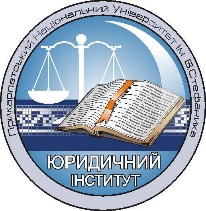 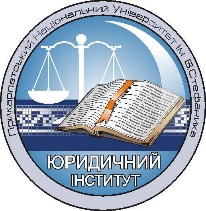 «20» грудня 2021 рокуПро організацію та проведеннявиробничої практики РОЗПОРЯДЖЕННЯпро організацію і проведення виробничої практики студентів 1-го курсу заочної форми навчання ОР «магістр»у 2021-2022 навчальному роціНа виконання навчального плану студентів першого курсу заочної форми навчання ОР «магістр» спеціальності 081 «Право»ЗОБОВ’ЯЗУЮ:1. Провести виробничу практику студентів 1-го курсу заочної форми навчання ОР «магістр» з 1 лютого до 28 лютого 2022 року.2. Призначити інститутським керівником-методистом практики кандидата юридичних наук, доцента кафедри політики у сфері боротьби зі злочинністю та кримінального права Шпіляревич Вікторію Вікторівну.3. Керівнику практики від інституту провести інструктивно-методичну нараду з питань проходження практики і звітування 25 січня 2022 року.4. Матеріали виробничої практики студентам здати на кафедри до 04 березня 2022 року.5. Підсумкову атестацію за результатами виробничої практики студентів магістратури першого року заочної форми навчання провести у формі диференційованого заліку згідно графіку заліково-екзаменаційної сесії.6. За результатами виробничої практики керівнику практики доц. В.В. Шпіляревич підготувати звіт та подати його заступнику директора навчально-наукового юридичного інституту доц. О.С. Олійник та у відділ виробничої (навчальної) практики університету.7. Затвердити такий розподіл студентів за базами виробничої практики та призначити керівниками-методистами викладачів кафедр:Доктор юридичних наук, професор кафедри трудового, екологічного та аграрного права Кобецька Надія РоманівнаВасилишин Олеся Йосипівна – Головне управління Пенсійного фонду України в Івано-Франківській областіГоловатчук Ірина Михайлівна – Тлумацький районний суд Івано-Франківської областіКоршинська Дарина Василівна – Адвокат Антал Іван Васильович (м. Тячів)Мартищук Надія Іванівна – Верховинський районний суд Івано-Франківської областіРішко Тетяна Володимирівна – Сільська рада Спаської територіальної громади (с. Спас Калуського району Івано-Франківської області)Романенко Таїсія Андріївна – Адвокат Савчук Мирослава Ігорівна (м. Івано-Франківськ)Стрибко Яна Іванівна – Вище художнє професійне училище № 3 (м. Івано-Франківськ)Шемрай Христина Сергіївна – Приватний нотаріус Івано-Франківського міського нотаріального округу Івано-Франківської області Янишевська Мар’яна Мар’янівнаЦяпало Олеся Миколаївна – Південно-Західне міжрегіональне управління Міністерства юстиції (м. Івано-Франківськ)Доктор юридичних наук, професор кафедри судочинства Махінчук Віталій МиколайовичМасляк Наталія Андріївна – ТОВ «Компанія з управління активами «ІС-Холдинг» (м. Івано-Франківськ)Регейло Вікторія Олександрівна – Адвокатське бюро «Яковишин і партнери» (м. Івано-Франківськ)Стефурак Наталія Євгенівна – Приватний нотаріус Коломийського районного нотаріального округу Івано-Франківської області Стефурак Наталія ЯрославівнаДоктор юридичних наук, доцент кафедри політики у сфері боротьби зі злочинністю та кримінального права Медицький Ігор БогдановичБіланчин Володимир Іванович – Івано-Франківський окружний адміністративний судГичка Наталія Мирославівна – Тячівський РВП ГУНП в Закарпатській області (м. Тячів)Самусік Аліна Сергіївна – Калуський міськрайонний відділ державної виконавчої служби Південно-Західного міжрегіонального управління Міністерства юстиціїКандидат юридичних наук, доцент кафедри конституційного, міжнародного та адміністративного права Петровська Ірина ІгорівнаБабінець Надія Василівна – Богородчанський районний суд Івано-Франківської областіБогович Андрій Зеновійович – Юридична клініка НН Юридичного інституту Прикарпатського національного університету імені Василя СтефаникаВасилинюк Вікторія Василівна – Перегінська селищна рада (с. Перегінське)Дричак Юрій Васильович – Приватний нотаріус Івано-Франківського міського нотаріального округу Івано-Франківської області Галавай Марта ВолодимирівнаІлюк Андріана Русланівна – Івано-Франківський окружний адміністративний судКирилюк Віктор Борисович – Юридична клініка НН Юридичного інституту Прикарпатського національного університету імені Василя СтефаникаКостик Ірина Миколаївна – Адвокатське об’єднання «Вестлекс» (Олешко Тарас Орестович, м. Львів)Лесюк Наталія Петрівна – Адвокат Ковалишин Олександр Романович (м. Івано-Франківськ)Мелега Ліна Йосипівна – Адвокат Ковалишин Олександр Романович (м. Івано-Франківськ)Тодорук Лілія Любомирівна – Благодійна організація «100 відсотків життя. Чернівці» (м. Чернівці)Чумак Андрій Вікторович – ТОВ «Авто Стандарт Україна» (м. Львів)Кандидат юридичних наук, доцент кафедри теорії та історії держави і права Присташ Лідія ТихонівнаПетречко Дана Володимирівна – Юридична клініка НН Юридичного інституту Прикарпатського національного університету імені Василя СтефаникаРавлюк Ірина Михайлівна – Долинський районний суд Івано-Франківської областіСімка Роман Володимирович – Приватне підприємство «Прогрес-Іф (м. Івано-Франківськ)Струк Андріана Андріївна – Делятинська селищна рада Кандидат юридичних наук, викладач кафедри цивільного права Сигидин Мар’яна МихайлівнаАндрусяк Юлія Іванівна – Юридична клініка НН Юридичного інституту Прикарпатського національного університету імені Василя СтефаникаБалаж Юлія Іванівна – Юридична клініка НН Юридичного інституту Прикарпатського національного університету імені Василя СтефаникаБоднарук Микола Миколайович – Городенківський районний відділ державної виконавчої служби у Коломийському районі Івано-Франківської областіБулмасова Катерина Олександрівна – Юридична клініка НН Юридичного інституту Прикарпатського національного університету імені Василя СтефаникаВізінський Дмитро Степанович – Городенківський районний відділ державної виконавчої служби у Коломийському районі Івано-Франківської областіЗаворотніков Павло Олексійович – Надвірнянський відділ державної виконавчої служби у Надвірнянському районі Івано-Франківської області Корній Іванна Іванівна – Юридична клініка НН Юридичного інституту Прикарпатського національного університету імені Василя СтефаникаОсудар Христина Олегівна – ДП «Івано-Франківське лісове господарство» (м. Івано-Франківськ)Поклітор Евеліна Любомирівна – ТОВ «Порто Франко Груп» (м. Івано-Франківськ)Попович Оксана Іванівна – Надвірнянська міська прокуратураТанчак Дмитро Володимирович – Приватний нотаріус Івано-Франківського міського нотаріального округу Івано-Франківської області Кочан Майя ВікторівнаДиректор навчально-науковогоюридичного інституту                                                      проф. Васильєва В.А.